П Р И К А З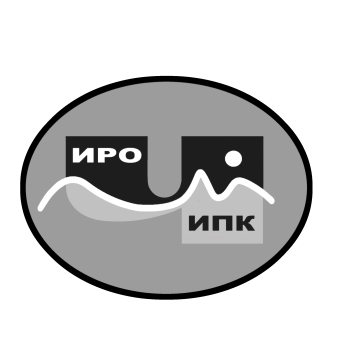 О зачислении на обучение в заочной форме с использованием дистанционных образовательных технологий по дополнительной профессиональной программе (программе повышения квалификации) «Организация краеведческой деятельности детей в учебно-воспитательном процессе» В соответствии с Федеральным законом от 29 декабря . № 273-ФЗ «Об образовании в Российской Федерации», учебным планом государственного автономного учреждения дополнительного профессионального образования Чукотского автономного округа «Чукотский институт развития образования и повышения квалификации» на 2024 год, государственным заданием, определённым учреждению на 2024 г., на основании заявок от образовательных организаций Чукотского автономного округа, в целях обеспечения условий для непрерывного образования работников образовательной отрасли Чукотского автономного округаПРИКАЗЫВАЮ:Зачислить на обучение по дополнительной профессиональной программе (программе повышения квалификации) «Организация краеведческой деятельности детей в учебно-воспитательном процессе» обучающихся согласно приложению № 1 к настоящему приказу.Провести обучение по дополнительной профессиональной программе (программе повышения квалификации) «Организация краеведческой деятельности детей в учебно-воспитательном процессе» в объёме 72 часов в заочной форме с использованием дистанционных образовательных технологий с 1 апреля 2024 года по 22 апреля 2024 года.Утвердить учебную дополнительную профессиональную программу (программу повышения квалификации) «Организация краеведческой деятельности детей в учебно-воспитательном процессе» согласно приложению № 2 к настоящему приказу, расписание учебных занятий согласно приложению № 3 к настоящему приказу, список преподавательского состава согласно приложению № 4 к настоящему приказу.Назначить куратором учебной группы обучающихся Тнескину Маргариту Николаевну, заведующий центром этнокультурного образования.Контроль за исполнением настоящего приказа оставляю за собой.Директор			       			 В.В. Синкевич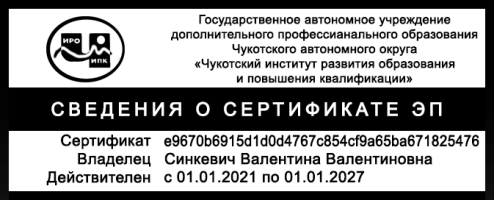 С приказом ознакомлены:___________ /_____________________/___________ /_____________________/Приложение № 1к приказу № 01-03/58от 25 марта 2024 г.СПИСОК ОБУЧАЮЩИХСЯ,зачисленных на заочное обучение с использованием дистанционных образовательных технологий по дополнительной профессиональной программе (программе повышения квалификации) «Организация краеведческой деятельности детей в учебно-воспитательном процессе» 25 марта 2024 года                                                                                                         № 01-03/58г. Анадырь№п/пФИОУровень образованияМесто работыДолжностьДесятова Наталья ВикторовнаВысшееМБДОУ «Детский сад «Оленёнок» с. Тавайваам» Воспитатель ДОКарпухина Ольга ВикторовнаСреднее профессиональное МБОУ «ШИ ООО с.  Нунлигран»Воспитатель ДОКасенкова Наталья ВладимировнаВысшееМБДОУ «Детский сад «Оленёнок» с. Тавайваам» Воспитатель ДОКиле Вера ЛеонидовнаВысшееМБОУ «ШИ СОШ с. Уэлен»Учитель внеурочной деятельностиКуулар Аянмаа МихайловнаВысшееМБОУ «ЦО  с. Анюйск» Учитель начальных классовЛевыкина Елена АлександровнаСреднее профессиональное МАОУ «СОШ г. Билибино»Учитель начальных классовМишкин Тимур ВячеславовичВысшееМБОУ «ШИ ООО с. Нунлигран»Учитель истории и обществознанияРанаквургина Евгения СергеевнаСреднее профессиональное МБОУ «ЦО с. Канчалан»Педагог-дефектологСанакоева Инна СергеевнаСреднее профессиональное МБОУ «ЦО с. Канчалан»Воспитатель интернатаТынано Елена ЮрьевнаВысшееМБОУ  «СОШ с. Лорино»Учитель истории и обществознанияЧуб Татьяна ИсааковнаВысшееМБОУ «ШИ СОШ п. Провидения»Учитель биологии